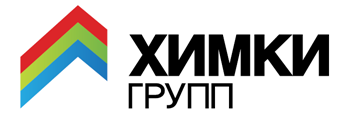 Москва, 4 июня 2015 г.ПРЕСС-РЕЛИЗ«Химки Групп» повышает цены во всех своих проектах в НовогорскеС 5 июня 2015 года девелоперская компания «Химки Групп» повышает цены на жилую недвижимость. Пересмотр прайс-листов в среднем на 5% планируется по всем квартирам в ЖК «Олимпийская деревня Новогорск. Квартиры», ЖК «Олимпийская деревня Новогорск. Курорт». А также по  частным домам во флагманском проекте  «Олимпийская деревня Новогорск» (третья очередь).  По словам партнера девелоперской компании «Химки Групп» Дмитрия Котровского, пересмотр цен обусловлен ростом строительной готовности жилых комплексов и частных домов. А также повышением себестоимости строительства в сегменте подмосковного жилья бизнес-класса, где доля импортных материалов хоть и снижается, но продолжает оставаться значительной. «Химки Групп» – флагман совершенно нового для нашей страны направления девелопмента. Наше призвание – это не только строительство и создание комфортного жилья, но и уникальной спортивно-образовательной инфраструктуры, повышающей уровень культурного и социального развития общества, а - главное - молодого поколения. При реализации наших проектов мы привлекаем в союзники профессиональных спортсменов, актеров, деятелей культуры – людей, чье кредо – быть истинными профессионалами, готовыми передать свое мастерство ученикам. Мы искренне верим, что именно такой девелопмент, направленный на совершенствование общества в целом, нужен сейчас нашей стране. «Химки Групп» реализует все свои проекты в соответствии с заявленными президентом России и губернатором Московской области новыми стандартами социально-ответственной застройки, без привлечения государственного финансирования.Пресс-служба «Химки Групп»Алла Аксёнова,8-926-140-77-38pr@himkigroup.ruAllacat777@gmail.comhttps://www.facebook.com/alla.axenova